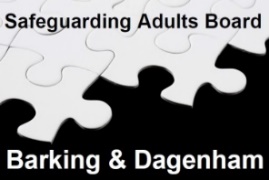 This referral applies to allegations or concerns raised about a person, whether an employee, volunteer or student, paid or unpaid who works with or cares for adults with care and support needs. Criteria for Position of Trust:Tick those which apply: Concern/allegation is identified in connection with:And the person has:~copy and paste here further information if more than 3 victims~Please provide names of key individuals connected to the Alleged Person in Position of Trust as the Adult PIPOT Lead will need to consider who to invite to the PIPOT meeting:Please provide names of key individuals connected to the Alleged Victim(s) as the Adult PIPOT Lead will need to consider who to invite to the PIPOT meeting:   For Completion by Adult PIPOT Lead - Case Recording (record name after each entry or group of entries)Staff in Confidence                             Appendix 1 to PIPOT Guide:ALLEGATIONS AGAINST PEOPLE WHO WORK IN POSITIONS OF TRUST INFORMATION RECORDING FORMOnce completed you will need to refer this onto your organisation’s internal PIPOT leadList here names & contact details of all organisational PIPOT leads.Date Referral sent:Date of alleged incident:Referrer Details (including name, email address & phone number)Family NameFirst Name/sPositionEmail addressAgencyTel. No/MobileAddressThe person in a position of trust’s own work/voluntary activity (with adults and/or children) (for example where a worker or volunteer has been accused of the abuse or neglect of an adult with care and support needs or child).The person in a position of trust’s life outside work i.e. concerning adults with care and support needs in the family, social circle (for example, where a son is accused of abusing his older mother and he also works as a domiciliary care worker with adults with care and support needs. Or where a woman is convicted of grievous bodily harm and also works in a residential home for people with learning disabilities).The person in a position of trust’s life outside work i.e. concerning risks to children, the individual's own children or other children (for example where a woman who works in a host authority with women who suffer domestic abuse and lives in the neighbouring authority is subject to child protection procedures involving her own children due to domestic abuse by her husband)Behaved in a way that has harmed or may have harmed an adult with care and support needs.Possibly committed a criminal offence against or related to an adult(s) with care and support needs.Otherwise behaved towards an adult with care and support needs or in a way that indicates s/he is unsuitable to work with adults with care and support needs.Behaved in a way that has harmed children or may have harmed children which means their ability to provide a service to adults with care and support needs must be reviewed.May be subject to abuse themselves which means their ability to provide a service to adults with care and support needs must be reviewed.Behaved in a way which questions their ability to provide a service to an adult with care and support needs which must be reviewed e.g. conviction for grievous bodily harm against someone who an adult with care and support needs is not.PERSON IN POSITION OF TRUST DETAILSPERSON IN POSITION OF TRUST DETAILSPERSON IN POSITION OF TRUST DETAILSPERSON IN POSITION OF TRUST DETAILSPERSON IN POSITION OF TRUST DETAILSPERSON IN POSITION OF TRUST DETAILSPERSON IN POSITION OF TRUST DETAILSPERSON IN POSITION OF TRUST DETAILSPERSON IN POSITION OF TRUST DETAILSPERSON IN POSITION OF TRUST DETAILSPERSON IN POSITION OF TRUST DETAILSPERSON IN POSITION OF TRUST DETAILSPERSON IN POSITION OF TRUST DETAILSPERSON IN POSITION OF TRUST DETAILSPERSONAL DETAILS OF THE EMPLOYEE/VOLUNTEER BEING REFERRED for POSITION OF TRUSTPERSONAL DETAILS OF THE EMPLOYEE/VOLUNTEER BEING REFERRED for POSITION OF TRUSTPERSONAL DETAILS OF THE EMPLOYEE/VOLUNTEER BEING REFERRED for POSITION OF TRUSTPERSONAL DETAILS OF THE EMPLOYEE/VOLUNTEER BEING REFERRED for POSITION OF TRUSTPERSONAL DETAILS OF THE EMPLOYEE/VOLUNTEER BEING REFERRED for POSITION OF TRUSTPERSONAL DETAILS OF THE EMPLOYEE/VOLUNTEER BEING REFERRED for POSITION OF TRUSTPERSONAL DETAILS OF THE EMPLOYEE/VOLUNTEER BEING REFERRED for POSITION OF TRUSTPERSONAL DETAILS OF THE EMPLOYEE/VOLUNTEER BEING REFERRED for POSITION OF TRUSTPERSONAL DETAILS OF THE EMPLOYEE/VOLUNTEER BEING REFERRED for POSITION OF TRUSTPERSONAL DETAILS OF THE EMPLOYEE/VOLUNTEER BEING REFERRED for POSITION OF TRUSTPERSONAL DETAILS OF THE EMPLOYEE/VOLUNTEER BEING REFERRED for POSITION OF TRUSTPERSONAL DETAILS OF THE EMPLOYEE/VOLUNTEER BEING REFERRED for POSITION OF TRUSTPERSONAL DETAILS OF THE EMPLOYEE/VOLUNTEER BEING REFERRED for POSITION OF TRUSTPERSONAL DETAILS OF THE EMPLOYEE/VOLUNTEER BEING REFERRED for POSITION OF TRUSTFamily NameFamily NameFirst Name(s)First Name(s)First Name(s)First Name(s)Date of BirthDate of BirthGenderGenderGenderGenderHome AddressHome AddressID Number (ifknown)ID Number (ifknown)Tel. NoTel. NoTel. NoTel. NoCurrent Address (if different)Current Address (if different)RaceRaceRaceRaceReligionReligionReligionReligionReligionLanguageLanguageLanguageLanguageLanguageGenderGenderGenderGenderSexualitySexualitySexualitySexualitySexualityDisabilityDisabilityDisabilityDisabilityDisabilityOther Household Members (including non-Family)Other Household Members (including non-Family)Other Household Members (including non-Family)Other Household Members (including non-Family)Other Household Members (including non-Family)Other Household Members (including non-Family)Other Household Members (including non-Family)Other Household Members (including non-Family)Other Household Members (including non-Family)Other Household Members (including non-Family)Other Household Members (including non-Family)Other Household Members (including non-Family)Other Household Members (including non-Family)Other Household Members (including non-Family)NameM/FM/FDOBDOBIDIDRelationship to      Child/YoungPerson /AdultRelationship to      Child/YoungPerson /AdultRelationship to      Child/YoungPerson /AdultRelationship to      Child/YoungPerson /AdultFirst LanguageParental ResponsibilityParental ResponsibilityNameM/FM/FDOBDOBIDIDRelationship to      Child/YoungPerson /AdultRelationship to      Child/YoungPerson /AdultRelationship to      Child/YoungPerson /AdultRelationship to      Child/YoungPerson /AdultFirst LanguageYesNoOrganisation & Address Person in Position of Trust Works/Volunteers for:Organisation & Address Person in Position of Trust Works/Volunteers for:Organisation & Address Person in Position of Trust Works/Volunteers for:Organisation & Address Person in Position of Trust Works/Volunteers for:Organisation & Address Person in Position of Trust Works/Volunteers for:Organisation & Address Person in Position of Trust Works/Volunteers for:Organisation & Address Person in Position of Trust Works/Volunteers for:Organisation & Address Person in Position of Trust Works/Volunteers for:Is the organisation named above is CQC Registered?Is the organisation named above is CQC Registered?Is the organisation named above is CQC Registered?Is the organisation named above is CQC Registered?Is the organisation named above is CQC Registered?Is the organisation named above is CQC Registered?Is the organisation named above is CQC Registered?Is the organisation named above is CQC Registered?Yes / NoYes / NoYes / NoYes / NoYes / NoYes / NoJob Title & Role:Does the Person in Position of Trust have a Professional Registration?(e.g. NMC, HCPC, GMC etc.)Yes / NoState: NMC / HCPC / GMC / SWE (specify)Manager Contact Details at Employing Organisation:Name:Address:Email:Telephone:Current employment status (e.g. permanent/temporary/agency/full time /part time/zero hours):Has this person been referred to the Adult Safeguarding Lead before?When? What were the concerns and the outcome?e.g. managed as an advice issue or went to a POT meetingYes / NoDoes the Person in Position of Trust know you are making this referral?Yes / NoIf not, why not? (Please note there may be some situations where the adult may be placed at greater risk if the PIPOT is informed immediately)INCIDENT/CONCERNS DETAILSINCIDENT/CONCERNS DETAILSBrief description of concerns:Was the victim a child or adult with care and support needs?Child / Adult at Risk / Other (please state)Are there adult or children’s safeguarding procedures currently in process?Adult Safeguarding Procedures: Yes / No Children’s Safeguarding Procedures: Yes / NoPolice Crime Reference Number (if applicable)Person in Position of Trust:Child (if applicable):ALLEGED VICTIM DETAILSALLEGED VICTIM DETAILSALLEGED VICTIM DETAILSALLEGED VICTIM DETAILSALLEGED VICTIM DETAILSNumber of Alleged VictimsNumber of Alleged Victims1st - Adult / Child / Young Person 1st - Adult / Child / Young Person 1st - Adult / Child / Young Person 1st - Adult / Child / Young Person ID Number if applicable:ID Number if applicable:Full Name:Full Name:Full Name:Full Name:DOB:DOB:Gender:Male / FemaleMale / FemaleMale / FemaleCurrent/Past Local Authority Involvement (specify):Current/Past Local Authority Involvement (specify):Current/Past Local Authority Involvement (specify):Child in need / child protection/not applicableChild in need / child protection/not applicableChild in need / child protection/not applicable(If a child) Parent’s names and DOB: (if different)(If a child) Parent’s names and DOB: (if different)(If a child) Parent’s names and DOB: (if different)Adult / Child’s Relationship to the Alleged Person in Position of Trust:Adult / Child’s Relationship to the Alleged Person in Position of Trust:Adult / Child’s Relationship to the Alleged Person in Position of Trust:2nd - Adult / Child / Young Person 2nd - Adult / Child / Young Person 2nd - Adult / Child / Young Person ID Number if applicable:Full Name:Full Name:Full Name:DOB:Gender:Male / FemaleMale / FemaleCurrent/Past LA Involvement:Current/Past LA Involvement:Indicate if Child in need / Child Protection/Not applicableIndicate if Child in need / Child Protection/Not applicable(if a child) Parent’s names and DOB: (if different)(if a child) Parent’s names and DOB: (if different)Adult / Child’s Relationship to the Alleged Person in Position of Trust:Adult / Child’s Relationship to the Alleged Person in Position of Trust:3rd - Adult / Child / Young Person 3rd - Adult / Child / Young Person 3rd - Adult / Child / Young Person ID Number if applicable:Full Name:Full Name:Full Name:DOB:Gender:Male / FemaleMale / FemaleCurrent/Past LA Involvement:Current/Past LA Involvement:Child in need / child protectionChild in need / child protection(if a child) Parent’s names and DOB: (if different)(if a child) Parent’s names and DOB: (if different)Adult / Child’s Relationship to the Alleged Person in Position of Trust:Adult / Child’s Relationship to the Alleged Person in Position of Trust:Job role/titleName andJob roleOrganisationTelephoneNumberEmail AddressSupervisor/Line managerHR/PersonnelProvider ManagerPolice contactContract and Commissioning contact forproviderCQC for providerHealth ProfessionalOthersJob role/titleName and job roleOrganisationTelephone NumberEmail AddressSocial WorkerHealth ProfessionalAdvocateProviderVoluntary AgencyContract and Commissioningcontact for providerOthersAdult Safeguarding Lead ADVICE:Adult Safeguarding Lead ACTIONS:Date referral received:Date advice given:Adult Safeguarding Lead DECISION:Adult Safeguarding Lead DECISION:Adult Safeguarding Lead DECISION:Adult Safeguarding Lead DECISION:Not PIPOT, referred to another process/procedure (specify):Initiate PIPOT procedures:Request further information from referrer (Referrer to action)Request further information from other sources:Refer to LADO if appropriate DECISION DATE: